МИНОБРНАУКИ РОССИИЮго-Западный государственный университет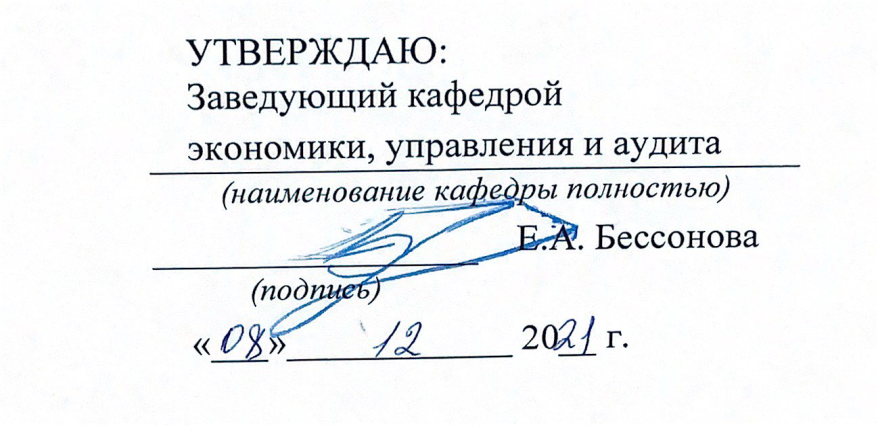 ОЦЕНОЧНЫЕ СРЕДСТВАдля текущего контроля успеваемостии промежуточной аттестации обучающихсяпо дисциплинеЭкономика организации (предприятия)
(наименование дисциплины)38.03.01 Экономика, профиль «Экономика  организации (предприятия)»
(код и наименование ОПОП ВО)Курск – 20221 ОЦЕНОЧНЫЕ СРЕДСТВА ДЛЯ ТЕКУЩЕГО КОНТРОЛЯ УСПЕВАЕМОСТИВОПРОСЫ ДЛЯ СОБЕСЕДОВАНИЯ Тема 1  «Организация (предприятие) – основное звено экономики»Предмет, объект, содержание дисциплины: экономики организации (предприятия). Место дисциплины среди наук, в т.ч. экономических. Задачи и методология изучения дисциплины. Организация (предприятие) – основное звено рыночной экономики: понятие организации, цели, задачи деятельности. Предприятие и предпринимательство. Типы организаций, их классификация. Организационно-правовые формы и их характеристика. Внешняя и внутренняя среда организации (предприятия).Тема2 «Производственная и организационная структура организации (предприятия)»1. Структура организации(предприятия): понятие, её характеристика, формирующие факторы. 2. Основные элементы производственной структуры.3.  Функциональные подразделения организации. 4. Инфраструктура организации: виды, состав, назначение. 5. Понятие производственного процесса и производственного цикла, их основных частей.6.  Принципы рациональной организации производственного процессаТема 3 «Основной капитал организации (предприятия)»Основной капитал организации (предприятия): имущество, состав имущества и источники  формирования. Понятие, состав, структура основных фондов. Воспроизводство ОФ: характеристика, её экономическое назначение. Виды и методы оценок основных средств. Показатели, характеризующие уровень использования ОФ. Износ и амортизация основных средств. Пути улучшения использования основных фондовТема 4 «Оборотные средства организации (предприятия)»Оборотные средства организации (предприятия): понятие, состав и классификация оборотных средств. Основные принципы нормирования оборотных средств: производственных  запасов, незавершённого производства, готовой продукции. Источники формирования оборотных средств. Показатели использования оборотных средств. Экономическое значение улучшения использования оборотных средств. Пути рационального использования.Тема 5 «Персонал (кадры) организации (предприятия).Производительность труда».Персонал (кадры) организации (предприятия) и производительность труда.  Понятие «трудовые ресурсы», «кадры», «потенциал». Состав и структура производственного персонала. Характеристика качества и движение персонала организации. Производительность труда в организации: понятие, значение роста, определяющие факторы. Показатели производительности труда. Пути повышения производительности труда.Тема 6 «Оплата  труда и система мотивации»Понятие заработная плата и её функции. Организация труда: понятие и  основные принципы. Значение нормирования труда, виды норм и их обоснование, характеристика методов нормирования труда. Формы и системы оплаты труда. Тарифная система, её состав, назначение, основные элементы. Принципы организации оплаты труда. Политика предприятия в области оплаты труда. Бестарифная система оплаты труда, её характеристика. Фонд оплаты труда. Мотивация персонала: характеристика основных элементов.Тема 7 «Расходы (ИП) и себестоимость продукции»Расходы (ИП) и себестоимость продукции (работ и услуг): понятие издержек производства и затрат на производство. Группировка затрат. Классификация затрат на производство и реализацию продукции. Себестоимость продукции. Классификация себестоимости по экономическим элементам и статьям калькуляции. Понятие общих, средних и предельных издержек, определение минимума затрат, как критерия оптимального объёма производства. Пути снижения себестоимости.Тема 8«Цены и ценовая политика организации (предприятия)»Цены и ценовая политика: понятие, значение цены и ценовой политики в организации (предприятии). Основные этапы формирования цены. Методы ценообразования. Ценовая стратегия ценообразования. Ценовая политика на различных рынках.Тема 9«Доходы организации (предприятия). Рентабельность работы организации (предприятия)»Доходы организации (предприятия): понятие и структура доходов. Прибыль как основной источник доходов организации: формирование и распределение. Виды прибыли, методика исчисления. Рентабельность производства: сущность, значение. Система показателей характеризующих рентабельность (доходность). Резервы увеличения доходов организации.Шкала оценивания:  5 балльная.Критерии оценивания:5 баллов (или оценка «отлично») выставляется обучающемуся, если он принимает активное участие в беседе по большинству обсуждаемых вопросов (в том числе самых сложных); демонстрирует сформированную способность к диалогическому мышлению, проявляет уважение и интерес к иным мнениям; владеет глубокими (в том числе дополнительными) знаниями по существу обсуждаемых вопросов, ораторскими способностями и правилами ведения полемики; строит логичные, аргументированные, точные и лаконичные высказывания, сопровождаемые яркими примерами; легко и заинтересованно откликается на неожиданные ракурсы беседы; не нуждается в уточняющих и (или) дополнительных вопросах преподавателя.4 балла (или оценка «хорошо») выставляется обучающемуся, если он принимает участие в обсуждении не менее 50% дискуссионных вопросов; проявляет уважение и интерес к иным мнениям, доказательно и корректно защищает свое мнение; владеет хорошими знаниями вопросов, в обсуждении которых принимает участие; умеет не столько вести полемику, сколько участвовать в ней; строит логичные, аргументированные высказывания, сопровождаемые подходящими примерами; не всегда откликается на неожиданные ракурсы беседы; не нуждается в уточняющих и (или) дополнительных вопросах преподавателя.3 балла (или оценка «удовлетворительно») выставляется обучающемуся, если он принимает участие в беседе по одному-двум наиболее простым обсуждаемым вопросам; корректно выслушивает иные мнения; неуверенно ориентируется в содержании обсуждаемых вопросов, порой допуская ошибки; в полемике предпочитает занимать позицию заинтересованного слушателя; строит краткие, но в целом логичные высказывания, сопровождаемые наиболее очевидными примерами; теряется при возникновении неожиданных ракурсов беседы и в этом случае нуждается в уточняющих и (или) дополнительных вопросах преподавателя.1 балл (или оценка «неудовлетворительно») выставляется обучающемуся, если он не владеет содержанием обсуждаемых вопросов или допускает грубые ошибки; пассивен в обмене мнениями или вообще не участвует в дискуссии; затрудняется в построении монологического высказывания и (или) допускает ошибочные высказывания; постоянно нуждается в уточняющих и (или) дополнительных вопросах преподавателя.ВОПРОСОВ И ЗАДАНИЙ В ТЕСТОВОЙ ФОРМЕТема 1  «Организация (предприятие) – основное звено экономики»1 Задания в закрытой форме:1. Экономика организации – это:а) экономическая дисциплина;б) экономическая теория является основой данной дисциплины;в) изучает хозяйствующие субъекты в целом;г) все перечисленное. 2. Задания в открытой форме:1. Коммерческая деятельность предприятия – это_____________________3. Задание на установление правильной последовательности:1.Последовательность показателей эффективности в порядке повышения их уровня иерархии: 1)национальный доход на душу населения;2)прибыль в расчете на одного работника предприятия; 3)средняя урожайность зерновых по стране;4)рентабельность вакцинации скота.а) 4-2-3-1;б)1-3-2-4;в) 2-3-1-1;г) 4-1-3-2.4. Задание на установление соответствия:Найдите верное утверждение «конкуренция»:а) конкуренция между производителями способствует сокращению неэффективных  производителей;б) конкуренция – это соперничество, при котором покупатели соревнуются с продавцами;в) конкуренция между продавцами всегда приводит к увеличению спроса на продукцию;г) непременным следствием конкуренции между покупателями товара является снижение равновесной цены этого товара.Тема  2 «Производственная и организационная структура организации (предприятия)»1 Задания в закрытой форме:1. Статус малого предприятия определяется…	а) условиями поставки и платежей;				б) численностью учредителей; в)численностью работников;				г)  размером уставного капитала;				д)  рентабельностью производства.2. Задания в открытой форме:1. НЕ существует __________ метода организации производства:3. Задание на установление правильной последовательности:1.Последовательность появления типов организационных структур управления:1)линейная; 2)дивизиональная;  3)линейно-функциональная; 4)функциональная; матричная:а) 3-1-2-4-5;				б) 1-5-3-2-4;				в) 1-4-3-2-5;г) 5-1-3-2-4.4. Задание на установление соответствия:1. . Соответствие типам производственного процесса:Тема 3 «Основной капитал организации (предприятия)»1 Задания в закрытой форме:1.По признаку использования основные фонды делятся:а) активные и пассивные основные фонды;б) на находящиеся в эксплуатации, реконструкции, техперевооружении, в запасе и на консервации;в) здания, сооружения, машины, оборудование и т.д.2. Задания в открытой форме:1.Фондоёмкость рассчитывается как_________________________________.3.Задание на установление правильной последовательности:1.Последовательностьвидов оценки ОПФ:1) балансовая; 2) восстановительная стоимость; 3) ликвидационная; 4) первоначальная стоимость; 5) остаточная. 	а)1-2-3-4-5;	б)2-1-5-4-3;	в)4-2-5-1-3;	г)4-2-1-5-3.4. Задание на установление соответствия:1.  Соответствие видам износа:Тема 4 «Оборотные средства организации (предприятия)»1 Задания в закрытой форме:1.К ненормируемым оборотным средствам относятся:а) готовая продукция на складе;б) расходы будущих периодов;в) материальные запасы;г) краткосрочные финансовые вложения.2. Задания в открытой форме:          1. Чистый оборотный капитал предприятия определяется как разница между всеми оборотными активами и ________________________________________________.3.Задание на установление правильной последовательности:1. Классификация  оборотных фондов в зависимости от степени риска: 1)малым;2)с минимальным; 3) высоким;4) средним.а)  1-2-4-2 с минимальным;б) 2-1-4-3;в) 3-2-1-4.4. Задание на установление соответствия:1.  Соответствие перечисленных понятий:Тема 5 «Персонал (кадры) организации (предприятия).Производительность труда».1 Задания в закрытой форме:1.Проиводственная трудоемкость отличается от технологической на величину трудоемкости:а) нормативной;б) обслуживание производства;в) фактической;г) управление производством.2. Задания в открытой форме:1. Производительности труда это _______________________________________.3.Задание на установление правильной последовательности:1. Установить последовательность расчёта основных элементов производительного времени совокупности временных затрат: 1) вспомогательное время; 2)основное время; 3) свободное время.а)1-2-3;б) 3-1-2;в) 2-1-3.4. Задание на установление соответствия:1.  Соответствие методики расчёта показателей движения персонала:Тема 6 «Оплата  труда и система мотивации»1 Задания в закрытой форме:1.Оплата, надбавок, доплат, компенсаций за дифференцированные условия труда и квалификацию работника осуществляется из фонда:а) дополнительной заработной платы;б) основной заработной платы;в) материального стимулирования;г) тарифной заработной платы.2. Задания в открытой форме:1. Согласно законодательству, оплата труда работника за сверхурочное время за первые два часа работы осуществляется не менее чем __________ размере:3.Задание на установление правильной последовательности:1. Установить последовательность структуры фонда заработной платы: 1) вознаграждение за конечный результат; 2)основной заработок; 3) дополнительный заработок; 4) премии; 5) материальная помощь.а) 1-2-3-4-5;б) 3-1-2-5-4;в) 2-1-3-4-5;г) 2-3-1-4-5.4. Задание на установление соответствия:1. Установить соответствие следующих понятий:Тема 7 «Расходы (ИП) и себестоимость продукции»1 Задания в закрытой форме:1.При увеличении объема производства средние постоянные издержки:а) снижаются;б) возрастают;в) не изменяются;г) нет верного ответа.2. Задания в открытой форме:1. Средние издержки – это______________________________________________.3.Задание на установление правильной последовательности:1. Установить последовательность издержек производства по составуучитываемых ресурсов:1)производственная себестоимость; 2)цеховая; 3) полная себестоимость.а) 1-2-3;б) 2-1-3;в) 2-3-1.4. Задание на установление соответствия:1.  Установить соответствие методов калькулированияв зависимости от специфики производства:Тема 8«Цены и ценовая политика организации (предприятия)»1 Задания в закрытой форме:1.Цена франко-вагон станция отправления отличается от цены франко вагон назначения на сумму:а) затрат на погрузку, тарифа на железнодорожную перевозку и затрат на разгрузку;б) тарифа на железнодорожную перевозку;в) затрат на погрузку, тарифа на железнодорожную перевозку;г) нет верного ответа.2. Задания в открытой форме:1. Цена, установленная затратным методом при калькулировании себестоимости методом direct-costing равна сумме себестоимости единицы продукции______________________________________________.3.Задание на установление правильной последовательности:1. Установить последовательность этапов формирования ценообразования в организации:1)определение спроса; 2)оценка издержекцеховая; 3) выбор  цены; 4) анализ цен у конкурентов; 5) установление окончательной цены; 6) выбор метода ценообразования.а) 1-2-3-6-4-5;б) 2-1-3-5-6-4;в) 3-1-2-4-6-5.4. Задание на установление соответствия:1.  Установить соответствие стратегий ценообразования:Тема 9«Доходы организации (предприятия). Рентабельность работы организации (предприятия)»1 Задания в закрытой форме:1.Из чистой прибыли формируются следующие фонды:а) фонд накопления;б) резервный фонд;в) фонд потребления;г) нет верного ответа;д) все перечисленные фонды.2. Задания в открытой форме:1Коэффициент автономии предприятия - это отношение_____________________.3.Задание на установление правильной последовательности:1. Последовательность показателей эффективности в порядке повышения их уровня иерархии:1) национальный доход на душу населения; 2) прибыль в расчете на одного работника предприятия; 3) средняя урожайность зерновых по стране; 4) рентабельность вакцинации скота; а) 2-1-4-3;б) 1-2-3-4;в) 3-1-4-2.4. Задание на установление соответствия:1.  Установить соответствие методов расчёта показателей рентабельности:Шкала оценивания: 5-балльная. Критерии оценивания:Каждый вопрос (задание) в тестовой форме оценивается по дихотомической шкале: выполнено – 1 балл, не выполнено – 0 баллов. Применяется следующая шкала перевода баллов в оценку по 5-балльной шкале: 3 балла– оценке «отлично»;2 балла– оценке «хорошо»; 1 балл и менее – оценке «удовлетворительно»;Менее одного балла - оценке «неудовлетворительно». ТЕМЫ РЕФЕРАТОВТема 1  «Организация (предприятие) – основное звено экономики»Характеристика организационно-правовых форм предприятий (товарищества, акционерные общества, производственные кооперативы, унитарные предприятия, общества с ограниченной и дополнительной ответственностью) их преимущества и недостатки.Создание, организация и прекращение деятельности предприятий.Цель, формы и механизм создания крупных объединений.Внешняя и внутренняя среда функционирования предприятия.Тема  2 «Производственная и организационная структура организации (предприятия)»1.Инфраструктура предприятия.2. Производственная структура и основные направления её совершенствования в рыночных условиях хозяйствования.3. Принципы рациональной организации производственного процесса и характеризующие показатели.Тема 3 «Основной капитал организации (предприятия)»1. Оценка состояния воспроизводства основных фондов.2. Современные аспекты амортизации основных фондов (вопросы методики и практики).3. Пути решения проблемы роста фондоотдачи.Тема 4 «Оборотные средства организации (предприятия)»1. Воспроизводство оборотного капитала.2. Оборотные производственные фонды: понятие, состав, способы измерения эффективности, пути экономии.3. Фонды обращения: понятие, состав, проблемы рационального использования.Тема 5 «Персонал (кадры) организации (предприятия).Производительность труда».1.Персонал предприятия – важнейший производственный ресурс предприятия.2. Производительность труда на предприятии и резервы её роста.3. Формирование труда – как важнейшее звено организации труда.Тема 6 «Оплата  труда и система мотивации»1.Оплата труда на частных предприятиях.2. Оплата труда на государственных предприятиях.3.	Опыт зарубежных фирм по организации и оплате труда.Тема 7 «Расходы (ИП) и себестоимость продукции»1. Зарубежный опыт определения издержек на производство продукции. В чем принципиальные отличия?2. Состав затрат на производство и реализацию продукции.3. Основные направления снижения издержек производства на предприятии.Тема 8«Цены и ценовая политика организации (предприятия)»1.Ценовые стратегии фирмы.2. Ценовая политика на различных типах рынков.3. Политика цен государства и компаний национального масштаба на услуги естественных монополий.4. Особенности ценообразования и политики цен на потребительском рынке.5. Диспаритет цен и меры по его преодолению.Тема 9«Доходы организации (предприятия). Рентабельность работы организации (предприятия)»1.Распределение прибыли и его особенности на предприятиях различных форм хозяйствования.2. Понятие дохода и прибыли на зарубежных фирмах.3. Экономическая эффективность производства: состояние и проблемы.Шкала оценивания:  5балльная.Критерии оценивания:5 баллов (или оценка «отлично») выставляется обучающемуся, если задание на проект выполнено точно и полно; проект выполнен полностью самостоятельно и демонстрирует сформированные у автора навыки проектной деятельности; в проекте реализован креативный подход: предложено оригинальное (или инновационное) решение; сформулированы мотивированные выводы; рекомендации обоснованы и объективны; безукоризненно выполнены требования к оформлению проекта; защита проекта (презентация и доклад) осуществлена в яркой, интересной форме.4 балла (или оценка «хорошо»)выставляется обучающемуся, если задание на проект в целом выполнено; проект выполнен с незначительным участием преподавателя (консультации) и демонстрирует владение автором большинством навыков, необходимых для осуществления проектной деятельности; в проекте реализован стандартный подход: предложено типовое решение; выводы (заключение) доказательны; осуществлена попытка сделать практические рекомендации; имеются незначительные погрешности в содержании и (или) оформлении проекта; защита проекта (презентация и доклад) осуществлена в традиционной академической форме.3 балла (или оценка «удовлетворительно»)выставляется обучающемуся, если задание на проект выполнено неточно и (или) неполно; выполнение проекта происходило при постоянном участии и помощи преподавателя; предложено наиболее простое, но допустимое решение; в проекте имеются недочеты и ошибки; выводы (заключение) не бесспорны; рекомендации имеются, но носят формальный характер; очевидны недочеты в оформлении проекта; защита проекта осуществлена в устной форме (без презентации) или доклад не отражал основное содержание проекта (или презентация не отражала основные положения доклада). 1 балл (или оценка «неудовлетворительно»)выставляется обучающемуся, если задание на проект не выполнено или выполнено менее чем наполовину, при этом автор не обращался (или недостаточно обращался) к преподавателю за консультацией или помощью; в проекте допущены грубые ошибки; отсутствует вывод или автор испытывает затруднения с выводами (заключение носит формальный характер); не соблюдаются требования к оформлению проекта; защита проекта представляла собой неструктурированные рассуждения автора с отклонением от темы проекта.2 ОЦЕНОЧНЫЕ СРЕДСТВА ДЛЯ ПРОМЕЖУТОЧНОЙ АТТЕСТАЦИИ ОБУЧАЮЩИХСЯ2.2 БАНК ВОПРОСОВ И ЗАДАНИЙ В ТЕСТОВОЙ ФОРМЕ 1 Вопросы в закрытой форме.1.1Дивизиональная структура управления характеризуется:а)сочетанием вертикальных, линейных и функциональных связей управления с горизонтальными;б)наличием самостоятельных производственных отделений по рынкам сбыта;	в) наличием самостоятельных производственных отделений по продуктам; наличием самостоятельных отделений по рынкам сбыта; наличием самостоятельных производственных единиц, по регионам;г) наличием самостоятельных производственных отделений по продуктам; наличием самостоятельных производственных отделений по продуктам:1.2 Каково содержание понятия «трудовой потенциал»?а) это занятые в национальной экономике работники;б) это люди, создающие и потребляющие материальные блага;в) это количество и качество труда, которым располагает общество.1.3  Общая концепция и структуризация функционального разделения труда в области управления персонала (УП) выделяет несколько функциональных блоков, определяющих структуру службы управления персоналом:а) определение потребности в персонале, использование персонала, правовое и информационное обеспечение процесса управления персоналом;б) мотивация результатов труда и поведения персонала, развитие персонала, использование персонала;в) определение потребности в персонале, мотивация результатов труда и поведения персонала, правовое и информационное обеспечение процесса управления персоналом;г) определение потребности в персонале, обеспечение персоналом, развитие персонала, использование персонала, мотивация результатов труда и поведения персонала, правовое и информационное обеспечение процесса управления персоналом.1.4. Рост дневной выработки будет меньше, чем рост часовой выработки, если:а)  ухудшается использование рабочего времени в течение смены;б)  увеличивается число дней, фактически отработанных за месяц;в)  улучшается использование рабочего времени в течение смены;г) нет верного ответа.1.5. Среди индивидуальных и коллективных методов экспертных оценок выделите коллективные:оценка типа «интервью»;метод «мозговой атаки»;метод морфологического анализа;метод «635»;метод «комиссий»;метод «Дельфи»;метод взвешенных оценок;аналитическая экспертная оценка.1.6. За высокую квалификацию и профессиональное мастерство работникам предприятия могут быть осуществлены выплаты:а) стимулирующие;				б) компенсационные;				в) направляющие;				г)  ррепродукционные.1.7 Экономика организации – это:а) экономическая дисциплина;б) экономическая теория является основой данной дисциплины; в) изучает хозяйствующие субъекты в целом; г) все перечисленное.1.8 Средства производства – это:а) средство труда;б) предмет труда;в) все перечисленное.1.9 Внутренняя среда включает:а) персонал;б) средства производства; в) деньги; г) информация; д) кадры;е) все перечисленное.1.10 Участники полного товарищества:а) отвечают своими вкладами;б) своим имуществом; в) заработной платой; г) все перечисленное.1.11 В акционерном обществе высший орган управления – это:а) совет директоров;б)наблюдательный совет;в) правление;г) общее собрание акционеров.1.12 Производственный процесс – это:а)  совокупность  взаимосвязанных  процессов  труда  (основных,  вспомогательных,обслуживающих)	и	естественных	процессов,	направленных на	изготовлениепродукции;б)  совокупность взаимосвязанных  процессов труда  (основных, вспомогательных)направленных на изготовление продукции;в) совокупность основных  взаимосвязанных технологических процессов с цельюпридания сырью нужных форм, размеров, свойств;г)  совокупность  взаимосвязанных  процессов  труда  (основных,  вспомогательных,обслуживающих), направленных на изготовление продукции.1.13 Линейная ОСУ состоит из:а) линейной схемы управления; б) проектной схемы управления;в) дивизиональной схемы управления; г) матричной схемы управления.1.14Дивизиональная ОСУ характеризуется:а) наличием самостоятельных производственных отделений по продуктам;б) наличием самостоятельных производственных отделений по рынкам сбыта; в) наличием самостоятельных производственных единиц по регионам;г) сочетанием вертикальных, линейных и функциональных связей управления с горизонтальными.1.15 Определить пять основных принципов рациональной организации производственного процесса:а) непрерывность;б) производительность;в) параллельность;г) рентабельность;д) результативность;е) пропорциональность;ж) прямоточность;з) прибыльность;и) гибкость.Определить формы организации общественного производства:а)монополизация; б)концентрация; в) специализация; г) интеграция; д) кооперирование;е)комбинирование; ж) диверсификация.Определите три типа организации производства:а) серийный;б) индивидуальный;в) массовый;г) поточный;д) единичный;е) партионный.18 ОПФ при зачислении их на баланс предприятия в результате приобретения, строительства оцениваются по:а) восстановительной стоимости;б) полной первоначальной стоимости; в) остаточной стоимости; г) смешанной стоимости.Уровень использования ОПФ характеризуют:а) рентабельность, прибыль;б) фондоотдача, фондоемкость;в) фондовооруженность труда рабочих;г) коэффициент стоимости;д) производительность труда рабочих.Экстенсивное использование ОПФ характеризуют:а) фондоотдача, фондоемкость;б) коэффициент стоимости, коэффициент экстенсивного использования оборудования; в) фондовооруженность труда;г) рентабельность производства; д) прибыль предприятия.1.21Интенсивное использование оборудования характеризуют:а) коэффициент стоимости;б) фондоотдача;в) фондовооруженность труда рабочих;г) производительность данного вида оборудования;д) коэффициент интенсивного использования оборудования.Показатель фондоотдачи характеризует:а) размер объема товарной продукции;б) уровень технической оснащенности труда;в) удельные затраты основных фондов на один рубль реализованной продукции; г) количество оборотов оборотных средств.Амортизация основных фондов – это:а) износ основных фондов;б)	процесс	переложения	стоимости	ОПФ	на	себестоимость	изготовленной продукции;в) восстановление основных фондов;г) расходы на содержание основных фондов.Какая стоимость используется при начислении амортизации:а) первоначальная;б) восстановительная; в) остаточная; г) ликвидационная.1.25Какие виды износа ОПФ официально учитываются в экономических процессах:а) физический, моральный, социальный; б) физический и моральный; в) моральный; г) физический;д) физический и социальный;е) моральный и социальный.Определите по содержанию последовательность исполнения каждой из трех стадий кругооборота оборотных средств предприятия:а) превращение оборотных средств в денежную форму (фонд обращения);б) превращение денежной формы в материальную (производственные запасы);в) превращение производственных запасов в незавершенное производство, готовую продукцию.Увеличение числа оборотов оборотных средств может быть достигнуто за счет:а) повышения платежеспособности предприятия; б) увеличения суммы реализованной продукции; в) наличия собственных оборотных средств;г) сокращения производственного цикла;д) использования научно-обоснованных норм, соответствующих требованиям современных технологий.Какие из перечисленных источников формирования оборотных средств предприятия могут быть отнесены к «привлеченным средствам»:а) инвестиции;б) благотворительные взносы;в) задолженности предприятия по заработной плате; г) кредиторская задолженность; д) средства целевого финансирования;е) облигационные займы;ж) ссуды банков;з) кредиты банков.1.29 Определите, какие из представленных оборотных средств предприятия являются нормированными:а) товары отгруженные потребителями;б) готовая продукция на складе;в) незавершенное производство; г) дебиторская задолженность;д) производственные товарно-материальные запасы;е) средства в расчетах; ж) расходы будущих периодов.1.30Кадры представляют собой:а) совокупность работников;б) работников занятых на предприятии;в) численность работников, входящих в списочный состав; г) все перечисленное.1.31Для качественной характеристики кадров обычно применяются:а) характер участия работников в производственном процессе; б) особенность трудовой деятельности; в) отраслевая принадлежность; г) личностные характеристики; д) все перечисленное. К непроизводственному персоналу относятся:а) медицинские работники;б) рабочие-ремонтники;в) младший обслуживающий персонал;г) все перечисленное.1.33Производительность труда – это эффективность деятельности работников:а) да;б) нет.		1.34 Издержки производства включают:а) затраты на изготовление продукции; б) затраты на сбыт продукции; в) все перечисленное.В свой состав постоянных издержек не включают:а) рентные платежи за землю;б) амортизацию зданий и оборудования; в) заработную плату рабочих.Средние издержки – это:а) сумма постоянных и предельных издержек;б) издержки производства на единицу продукции; в) разность валовых и переменных издержек.Какие виды себестоимости не включаются в состав в зависимости от последовательности формирования затрат:а) цеховая себестоимость;б) производственная себестоимость; в) фактическая себестоимость; г) полная себестоимость.К группам затрат по экономическим элементам не относятся:а) расходы на подготовку и освоение производства;б) затраты на оплату труда;в) амортизация основных фондов;г) материальные затраты.Цель группировки по калькуляционным статьям:а) определение потребности в текущих затратах;б) определение структуры себестоимости произведенной продукции;в) определение путей снижения себестоимости; г) определение себестоимости единицы продукции.Производство считается трудоемким, если в структуре наибольший удельный вес приходится на:а) заработную плату;б) транспортные расходы;в) активную часть основных фондов;г) основные материалы.Что не относится к источникам снижения себестоимость продукции:а) снижение фондоемкости продукции; б) снижение трудоемкости продукции; в) снижение материальных затрат;г) снижение доли кузнечнопрессового оборудования.Функцией цены не является:а) учетная;б) стимулирующая;в) согласовывающая; г) распределительная.Оптовая (отпускная) цена предприятия:а) больше розничной цены; б) меньше розничной цены; в) равна розничной цене;г) не влияет на розничную цену.Оптовая (отпускная) цена предприятия не включает в свой состав:а) себестоимость продукции; б) торговую надбавку; в) прибыль.Типичной целью ценовой политики предприятия является:а) обеспечение выживаемости предприятия; б) максимизация прибыли; в) завоевание лидерства; г) все перечисленное.Цена товара, при внедрении его на рынок:а) снижается; б) возрастает;в) остается без изменений.В методе ценообразования по валовым показателям не используется:а) валовой доход;б) предельный доход; в) валовые издержки; г) объем продукции.Метод удельной цены основан на использовании:а) главного параметра товара;б) удельного параметра товара;в) двух типичных параметров.Модификация цен предусматривает установление:а) одной типичной цены; б) системы цен;в) повышенной цены;г) снижающейся цены.Финансы предприятия:а) материальные отношения;б) организационные отношения;в) денежные отношения;г) все перечисленное.Классификация финансов осуществляется по:а) субъектам права собственности;б) организационно-правовым формам; в) отраслевой принадлежности;г) вертикали организационных отношений; д) все перечисленное.Валовая прибыль исчисляется как:а) разница между себестоимостью продукции и затратами на материалы;б) разница между себестоимостью продукции и затратами на оплату труда ;в) разница между выручкой от реализации продукции и затратами на производство иреализацию продукции;г) все перечисленное.Из чистой прибыли формируются следующие фонды:а) фонд потребления; б) фонд накопления; в) резервный фонд;г) все перечисленные фонды.Коэффициент концентрации собственного капитала рассчитывается как отношение:а) активов к собственному капиталу; б) собственного капитала к активу;в) заемного капитала к активу; г) все ответы верны.Коэффициент общей ликвидности рассчитывается как отношение:а) оборотного капитала к заемным средствам;б) заемных средств к оборотному капиталу;в) оборотного капитала к основному капиталу;г) все ответы верны.Коэффициент абсолютной ликвидности рассчитывается как отношение:а) оборотных средств к заемному капиталу;б) денежные средства к краткосрочным обязательствам; в) денежных средств к себестоимости продукции; г) все ответы верны.		1.57  Рентабельность общая рассчитывается как отношение:а) актива к балансовой прибыли;б) доход общий к балансовой прибыли;в) балансовая прибыль к активам;г) все ответы верны.2 Вопросы в открытой форме.2.1Предприятие – это:2.2Отрасль – это: 2.3 Сфера - это:2.4 Сектор - это:2.5 Диверсификация  -  это:2.6 Интеграция - это:2.7 Цех  – это:2.8 Стратегия предприятия– это:2.9  Философия предприятия – это:2.10 Основные фонды -  это:2.11 Амортизация – это:2.1Фондоотдача – это:2.13 Фондоёмкость– это:2.14 Оборотные фонды – это:2.15 Незавершённое производство – это:2.16 Материалоёмкость – это:2.17 Коэффициент оборачиваемости – это:2.18 Материалоотдача-это:2.19 Общая рентабельность – это:2.20 Персонал –это:2.21Экономически активное население страны –это:2.22 Производительность труда – это:2.23 Издержки производства – Это:2.24 Производственная себестоимость – это:2.25 Прибыль –это:2.26 Рентабельность – это:3 Вопросы на установление последовательности.3.1Установите последовательность показателей эффективности в порядке повышения их уровня иерархии: 1)национальный доход на душу населения;2)прибыль в расчете на одного работника предприятия; 3)средняя урожайность зерновых по стране;4)рентабельность вакцинации скота.а) 4-2-3-1;б)1-3-2-4;в) 2-3-1-1;г) 4-1-3-2.3.2Установите последовательность появления типов организационных структур управления:1)линейная; 2)дивизиональная;  3)линейно-функциональная; 4)функциональная; матричная:а) 3-1-2-4-5;				б) 1-5-3-2-4;				в) 1-4-3-2-5;г) 5-1-3-2-4.3.3 3.3 Установите последовательностьвидов оценки ОПФ:1) балансовая; 2) восстановительная стоимость; 3) ликвидационная; 4) первоначальная стоимость; 5) остаточная. а)1-2-3-4-5;б)2-1-5-4-3;в)4-2-5-1-3;г)4-2-1-5-3.3.4 Установите последовательностьклассификации  оборотных фондов в зависимости от степени риска: 1)малым;2) с минимальным; 3) высоким;4) средним.а)  1-2-4-2 с минимальным;б) 2-1-4-3;в) 3-2-1-4.3.5 Установите последовательность расчёта основных элементов производительного времени совокупности временных затрат:1) вспомогательное время; 2)основное время; 3) свободное время.а)1-2-3;б) 3-1-2;в) 2-1-3.3.6 Установить последовательность структуры фонда заработной платы: 1) вознаграждение за конечный результат; 2)основной заработок; 3) дополнительный заработок; 4) премии; 5) материальная помощь.а) 1-2-3-4-5;б) 3-1-2-5-4;в) 2-1-3-4-5;г) 2-3-1-4-5.3.7 Установить последовательность издержек производства по составуучитываемых ресурсов:1)производственная себестоимость; 2)цеховая; 3) полная себестоимость.а) 1-2-3;б) 2-1-3;в) 2-3-13.8 Установить последовательность показателей эффективности в порядке повышения их уровня иерархии:1) национальный доход на душу населения; 2) прибыль в расчете на одного работника предприятия; 3) средняя урожайность зерновых по стране; 4) рентабельность вакцинации скота; а) 2-1-4-3;б) 1-2-3-4;в) 3-1-4-2;3.9 Установить последовательность этапов формирования ценообразования в организации:1)определение спроса; 2) оценка издержек цеховая; 3) выбор  цены; 4) анализ цен у конкурентов; 5) установление окончательной цены; 6) выбор метода ценообразования.а) 1-2-3-6-4-5;б) 2-1-3-5-6-4;в) 3-1-2-4-6-5.3.10 . Установить последовательность показателей эффективности в порядке повышения их уровня иерархии:1) национальный доход на душу населения; 2) прибыль в расчете на одного работника предприятия; 3) средняя урожайность зерновых по стране; 4) рентабельность вакцинации скота; а) 2-1-4-3;б) 1-2-3-4;в) 3-1-4-2.4 Вопросы на установление соответствия.4.1Установите соответствие нормативно-правовых актов, регламентирующих деятельность предприятия:Соответствие учредительных документов и организационно-правовой формы предприятия4.2Определите соответствие среды функционирования предприятия (внешней и внутренней); Соответствие элемента внешней среды предприятия и его характеристики.4.3 . Определите соответствие функциональной зоны предприятия и её характеристики4.4 Определите соответствиевидам износа:4.5 . Определите соответствиеперечисленных понятий:4.6 Определите соответствие методики расчёта показателей движения персонала:4.7 Установить соответствие методов расчёта показателей рентабельности:Шкала оценивания результатов тестирования: в соответствии с действующей в университете балльно-рейтинговой системой оценивание результатов промежуточной аттестации обучающихся осуществляется в рамках 100-балльной шкалы, при этом максимальный балл по промежуточной аттестации обучающихся по очной форме обучения составляет 36 баллов (установлено положением П 02.016). Максимальный балл за тестирование представляет собой разность двух чисел: максимального балла по промежуточной аттестации для данной формы обучения (36) и максимального балла за решение компетентностно-ориентированной задачи (6). Балл, полученный обучающимся за тестирование, суммируется с баллом, выставленным ему за решение компетентностно-ориентированной задачи. Общий балл по промежуточной аттестации суммируется с баллами, полученными обучающимся по результатам текущего контроля успеваемости в течение семестра; сумма баллов переводится в оценку по 5-балльной шкале:Соответствие 100-балльной и 5-балльной шкалКритерии оценивания результатов тестирования:Каждый вопрос (задание) в тестовой форме оценивается по дихотомической шкале: выполнено – 2 балла, не выполнено – 0 баллов.2.3 ПРОИЗВОДСТВЕННЫЕ (ИЛИ СИТУАЦИОННЫЕ) ЗАДАЧИ Производственная  задача № 1Рассчитать количество производственных рабочих, занятых на нормируемых работах, по данным: норма на одно изделие составляет 0,5 час./шт.; количество изделий по годовой производственной программе 246.720 шт.; фонд полезного времени в год на одного рабочего составляет 2056 часов.Производственная  задача № 2Определите размер валовой, товарной и реализованной продукции на основе следующих исходных данных.   В отчетном периоде предприятие выпустило изделий  Х в количестве 500 ед., изделий У- 800 ед. Цена изделия Х- 2,5 тыс. руб., Y — 3,2 тыс. руб. Стоимость услуг непромышленного характера, оказанных сторонним организациям, — 50 тыс. руб. Остаток незавершенного производства на начало года — 65 тыс. руб., на конец года — 45 тыс. руб.Остатки готовой продукции на складах на начало периода — 75 тыс. руб., на конец периода - 125 тыс. руб.    Производственная  задача № 3Постоянные издержки составляют 500 тыс. руб. Средние переменные затраты 20 тыс. руб. Цена реализации продукции 40 тыс. руб. за тонну. Точка безубыточности составит ______ тонн.Производственная  задача № 4: Рассчитать годовую сумму амортизационных отчислений по данным: приобретён объект стоимостью в 200 тыс. руб. со сроком использования в течение 4 лет.Производственная  задача № 5Стоимость готовой продукции, предназначенной для реализации на сторону – 200 тыс. руб., стоимость полуфабрикатов, произведенных для собственных нужд – 10 тыс. руб., остатки готовой продукции на складах на начало года – 10 тыс. руб., на конец года – 20 тыс. руб. , сколько составит стоимость товарной продукции:	Производственная  задача № 6Численность промышленно-производственного персонала предприятия в базисном году составила 120 человек. В плановом году предполагается увеличить объем производства продукции  на 5.0% и достичь экономии работников в количестве 3 человек. При этом планируемое повышение производительности труда составит ____%Производственная  задача № 7Прибыль от реализации продукции составила 110 тыс. руб.. Убыток от прочих видов деятельности составил 10 тыс. руб. Чистая прибыль (при ставке налога на прибыль 24%) составила __________ тыс. руб.:Производственная  задача № 8Рассчитать величину основных фондов на перспективный год, когда стоимость продукции составила – 100 тыс. руб., а в текущем году товарная продукция составила 80 тыс. руб., при величине среднегодовой стоимости основных фондов равной 16 тыс. рублей.Производственная  задача № 9Рассчитать тарифную и общую ЗП за месяц рабочего 4-го разряда во вредных условиях, если месячный фонд рабочего времени равен 180 часов, тогда как минимальная зарплата 600 руб.    Производственная  задача № 10Рассчитать методом списания стоимости по сумме чисел лет полезного срока использования годовую сумму амортизационных отчислений по данным:Стоимость объекта основных средств 180 тыс. руб., а срок полезного  использования составляет 4 года.Производственная  задача № 11Распределите общепроизводственные расходы между изделиями А и В пропорционально выручке и пропорционально основной заработной плате производственных рабочих.В цехе за месяц выпущено 250 изделий А и 500 изделий В. Вся изготовленная продукция была реализована. Цена изделия А — 4тыс. руб., изделия В — 5 тыс. руб. Общепроизводственные расходы за месяц составили 180 тыс. руб. Норма времени на изготовлениеизделия А — 30 нормо-ч, на изделие В — 17 нормо-ч. Средняя часовая тарифная ставка в цехе — 10 руб.Производственная  задача № 12Определите интенсивную, экстенсивную и интегральную загрузку станка в течении месяца.Станок работает в две смены по 8 часов; количество рабочих дней в месяц 26; простой по причине ремонта составляет 2,8% от режимного фонда времени; простои по различным причинам составили 39 ч.; плановая трудоёмкость одной детали – 1,5 ч.; фактически изготовлено в течение месяца 220 деталей.  Производственная  задача № 13Определить цеховую себестоимость на основе данных: стоимость основного материала составляет 3м=1200 тыс. руб.; заработная плата основных производственных рабочих составляет Ззп=98 тыс. руб.; амортизационные отчисления За=54 тыс. руб.; а доля амортизационных затрат в цеховых расходах составляет   а=0,25; прочие цеховые  расходы Зпр=8%.Производственная  задача № 14 Определите норматив оборотных средств в незавершенном производстве и в наличии готовой продукции.Производственная себестоимость изделия по плановой калькуляции -550 руб., в том числе расходы на сырьё, основные материалы и покупные полуфабрикаты составляют 55 %; длительность производственного цикла изготовления  изделия – 28 дней; годовой выпуск изделий – 10 тыс. шт.; норма запаса готовой продукции – 6 дней. Шкала оценивания решения компетентностно-ориентированной задачи: в соответствии с действующей в университете балльно-рейтинговой системой оценивание результатов промежуточной аттестации обучающихся осуществляется в рамках 100-балльной шкалы, при этом максимальный балл по промежуточной аттестации обучающихся по очной форме обучения составляет 36 баллов (установлено положением П 02.016). Максимальное количество баллов за решение компетентностно-ориентированной задачи – 6 баллов. Балл, полученный обучающимся за решение компетентностно-ориентированной задачи, суммируется с баллом, выставленным ему по результатам тестирования. Общий балл промежуточной аттестации суммируется с баллами, полученными обучающимся по результатам текущего контроля успеваемости в течение семестра; сумма баллов переводится в оценку по 5-балльной шкале:Соответствие 100-балльной и 5-балльной шкалКритерии оценивания решения компетентностно-ориентированной задачи 6-5 баллов выставляется обучающемуся, если решение задачи демонстрирует глубокое понимание обучающимся предложенной проблемы и разностороннее ее рассмотрение; свободно конструируемая работа представляет собой логичное, ясное и при этом краткое, точное описание хода решения задачи (последовательности (или выполнения) необходимых трудовых  действий) и формулировку доказанного, правильного вывода (ответа); при этом обучающимся предложено несколько вариантов решения или оригинальное, нестандартное решение (или наиболее эффективное, или наиболее рациональное, или оптимальное, или единственно правильное решение); задача решена в установленное преподавателем время или с опережением времени.4-3 балла выставляется обучающемуся, если решение задачи демонстрирует понимание обучающимся предложенной проблемы; задача решена типовым способом в установленное преподавателем время; имеют место общие фразы и (или) несущественные недочеты в описании хода решения и (или) вывода (ответа).2-1 балла выставляется обучающемуся, если решение задачи демонстрирует поверхностное понимание обучающимся предложенной проблемы; осуществлена попытка шаблонного решения задачи, но при ее решении допущены ошибки и (или) превышено установленное преподавателем время.0 баллов выставляется обучающемуся, если решение задачи демонстрирует непонимание обучающимся предложенной проблемы, и (или) значительное место занимают общие фразы и голословные рассуждения, и (или) задача не решена.Серийное производствоа) штучный выпуск разнообразной, непостоянной номенклатуры.а) штучный выпуск разнообразной, непостоянной номенклатуры.Массовое производствоб) одновременное изготовление сериями широкой номенклатуры конструктивно.б) одновременное изготовление сериями широкой номенклатуры конструктивно.Единичное производствов) характеризует непрерывность, длительный период изготовления ограниченной номенклатуры, однородной продукции в больших масштабах.1) Физический износа) наступает в тех случаях, когда используемые ОПФ перестают отвечать требованиям, охраны окружающей среды, рациональному использованию природных ресурсов.2) Моральныйизносб) утрата технико-экономических свойств в результате эксплуатации или при бездействии.3) Социальныйизносв) пригодные для эксплуатации  средств труда, использовать с экономической точки невыгодно, так как появилось такое же, но дешевле, или  появилось более производительное за такую же цену.4) Экологическийизносг) наступает тогда когда используемые средства труда не соответствуют социальным требованиям.1) Оборотные ресурсыа) предметы труда, которые не вступили в производственный цикл, находятся на предприятии в виде складских запасов в размерах, обеспечивающих непрерывность производственного процесса.2) Оборотные производственные фондыб) это ресурсы, используемые для формирования, производственных запасов и авансирования затрат в процессе производства и реализации продукции.3) Производственные запасыв) это  часть фондов предприятия материальной основой, которой является предметы труда, они участвуют в  одном производственном цикле, перенося, свою стоимость на готовый продукт полностью и, возмещаются после каждого кругооборота. 1) Коэффициент оборота по приёмуа) отношение численности персонала отработавших весь год на среднесписочную численность.2) Коэффициент оборота по выбытиюб) отношение численности персонала принятых на работу на среднесписочную численность работников.3) Коэффициент текучести,в) отношение численности персоналавыбывших на среднесписочную численность. 4) Коэффициент постоянстваг) отношение численности персонала уволенных по собственному желанию или администрацией на среднесписочную численность.1) Заработная платаа) основной заработок  (постоянный) начисляется по установленной тарифной ставки или по окладу за фактически отработанное время.2) Тарифная системаб) это вознаграждение за труд, это цена трудовых ресурсов, часть издержек на производство продукции, и её реализацию.3) Повременная оплата трудав) заработная плата начисляется по заранее установленным расценкам за каждую единицу выполненной работы или продукции.4) Сдельная оплата трудаг) это совокупность нормативов, позволяющих осуществлять дифференциацию и регулирование оплаты труда различным группам и категориям работников в зависимости от сложности  выполняемых работ, характера и значения труда, условий труда, интенсивности труда.1) . Позаказный метода) себестоимость рассчитывается по каждому отдельному виду, типу и сорту продукции. 2) Пофазный методб) характеризуется тем, что учет затрат производится по отдельным заказам.3) Посредством нормативного методав) позволяет калькулировать себестоимость в конце каждого отдельного этапа или фазы производственного процесса.4) Сортовой методг) затраты рассчитываются по существующим на предприятии нормам расхода, которые показывают максимально возможную цену приобретенных и задействованных в производстве материальных ресурсов.1) . При  чистой конкуренции,а) когда на рынке множество продавцов и покупателей, каждый товаропроизводитель имеет небольшую возможность влиять на рыночную цену.  Причём это влияние наталкивается на противодействие конкурентов.2) При чистой монополии,б) проявляется в негибкости цен на товары и услуги, а если же цены меняются, то одновременно у всех фирм.3) При монополистической конкуренции,в) предприятие – монополист определяет цену на закупаемую продукцию и предоставляемые услуги, поскольку его объём производства ограничен предложением, то его стремление к увеличению прибыли, возможно, лишь при увеличении цены.4) Олигополистическое ценообразование,г) отдельный товаропроизводитель практически не может влиять на рыночную цену, и вынужден приспосабливаться к ней, выход один минимизировать ИП, выбрать оптимальный объём производства, при котором максимизируется прибыль. 1) .Рентабельность активов (капитала) =а) прибыль/чистые активы х 100 %..2) Рентабельность текущих активов =б) чистая прибыль/собственный капитал х 100 %.3) Рентабельность чистых активов =в) прибыль/совокупные активы х 100 %.4) Рентабельность собственного капитала =г) прибыль/текущие активы х 100 %.устава) открытое акционерное обществоучредительный договорб) товарищество на вереустав и учредительный договорв) общество с ограниченной ответственностьюэкономическая средаа) факторы, определяющие совокупный спрос на товары в стране и регионедемографическая средаб) численность и возраст населения региона, состав семьи, миграционные процессысоциально-культурная средав) обычаи, традиции, мода, национальные особенности мышления и поведенияполитико-правовая средаг) степень государственного вмешательства в деятельность предприятия, лоббированиенаучно-техническая средапроизводствоа) Ассортимент выпускаемой продукции. Обеспеченность сырьем и материалами. Наличие оборудования и степень его использования.  Состояние элементов инфраструктуры. Возможные пути снижения себестоимости, Наличие системы контроля качества продукции.маркетингб) Занимаемая доля рынка, особенности ценообразования; конкурентоспособность производимой продукции, её разнообразие.  Привлекательность товара для потребителя. Используемые каналы сбыта и средства коммуникации. финансыв) Ликвидность, деловая активность, рентабельность, финансовая устойчивость предприятия.организационная культураг) неформальная структурой предприятия, система общения работников, деловая репутация предприятия, нормы, ценности, ожидания работников, отношение ко времени, к обществу, к друг другу, к клиентам.кадры1) Физический износа) наступает в тех случаях, когда используемые ОПФ перестают отвечать требованиям, охраны окружающей среды, рациональному использованию природных ресурсов.2) Моральныйизносб) утрата технико-экономических свойств в результате эксплуатации или при бездействии.3) Социальныйизносв) пригодные для эксплуатации  средств труда, использовать с экономической точки невыгодно, так как появилось такое же, но дешевле, или  появилось более производительное за такую же цену.4) Экологическийизносг) наступает тогда когда используемые средства труда не соответствуют социальным требованиям.1) Оборотные ресурсыа) предметы труда, которые не вступили в производственный цикл, находятся на предприятии в виде складских запасов в размерах, обеспечивающих непрерывность производственного процесса.2) Оборотные производственные фондыб) это ресурсы, используемые для формирования, производственных запасов и авансирования затрат в процессе производства и реализации продукции.3) Производственные запасыв) это  часть фондов предприятия материальной основой, которой является предметы труда, они участвуют в  одном производственном цикле, перенося, свою стоимость на готовый продукт полностью и, возмещаются после каждого кругооборота. 1) Коэффициент оборота по приёмуа) отношение численности персонала отработавших весь год на среднесписочную численность.2) Коэффициент оборота по выбытиюб) отношение численности персонала принятых на работу на среднесписочную численность работников.3) Коэффициент текучести,в) отношение численности персонала выбывших на среднесписочную численность. 4) Коэффициент постоянстваг) отношение численности персонала уволенных по собственному желанию или администрацией на среднесписочную численность.1) . Рентабельность активов (капитала) =а) прибыль/чистые активы х 100 %..2) Рентабельность текущих активов =б) чистая прибыль/собственный капитал х 100 %.3) Рентабельность чистых активов =в) прибыль/совокупные активы х 100 %.4) Рентабельность собственного капитала =г) прибыль/текущие активы х 100 %.Сумма  баллов по 100-балльной шкалеОценка по 5-балльной шкале100-85отлично84-70хорошо69-50удовлетворительно49 и менеенеудовлетворительноСумма  баллов по 100-балльной шкалеОценка по 5-балльной шкале100-85отлично84-70хорошо69-50удовлетворительно49 и менеенеудовлетворительно